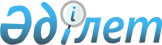 О ВВЕДЕНИИ "ЗОЛОТОЙ АКЦИИ" В АКЦИОНЕРНОМ ОБЩЕСТВЕ "СЕНIМ"ПОСТАНОВЛЕНИЕ Кабинета Министpов Республики Казахстан от 22 ноябpя 1993 г. N 1171



          Учитывая необходимость осуществления контроля за обеспечением
заготовки, переработки и поставки шерсти для государственных
нужд на включенной в состав Государственной акционерной компании
"Рунокаракуль" Семипалатинской фабрике первичной обработки шерсти,
преобразованной в акционерное общество "Сенiм" без выделения
государственного пакета акций, Кабинет Министров Республики
Казахстан ПОСТАНОВЛЯЕТ:




          1. Принять предложение Государственного комитета Республики
Казахстан по государственному имуществу, согласованное с 
Государственной акционерной компанией "Рунокаракуль", о введении
"золотой акции" в акционерном обществе "Сенiм".




          2. Поручить Государственному комитету Республики Казахстан по
государственному имуществу:




          определить сроки введения "золотой акции", порядок и условия
ее применения;




          заключить в установленном порядке с представителем 
Государственной акционерной компании "Рунокаракуль" контракт на 
право голосования от имени "золотой акции" акционерного общества
"Сенiм".





   Премьер-министр
 Республики Казахстан


					© 2012. РГП на ПХВ «Институт законодательства и правовой информации Республики Казахстан» Министерства юстиции Республики Казахстан
				